TUGAS PRAKTIKUM 29Struct 1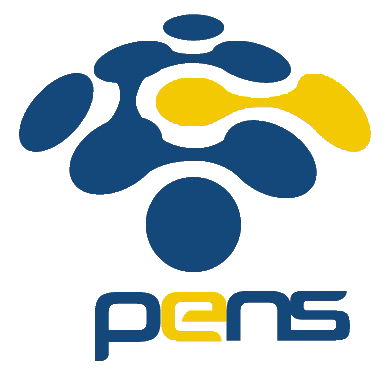 Nama	: Devafilla Rizqy SantosaKelas	: 1 D4 Teknik Informatika ANRP	: 3120600026Tugas Pendahuluan. A. ListingOutput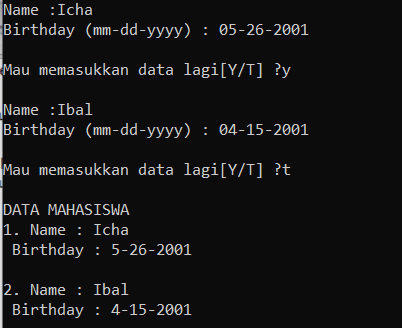 A. Listing Output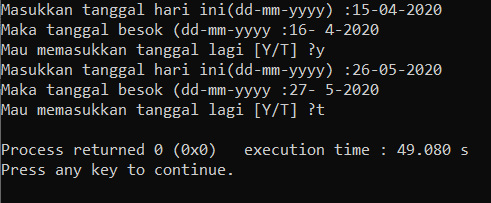 AnalisaArray hanya dapat menyimpan data dan tipe yang sama. Program diatas digunakan untuk menampilkan rata rata dan nilai.A. ListingKesimpulan : Struct adalah pengelompokan variabel – variabel yang bernaung dalam satu namayang sama. Berbeda dengan array, array berisi variabel bertipe sama sedangkanstruktur berisi variabel berbeda tipe dalam 1 struktur. Elemen dari suatu array dapatmembentuk struktur. Misalnya array yang menyimpan data murid (struct student).